Microbiology Project							Name: _______________________Microbes & Infectious Diseases						Block: _______										Due: Feb 9 & 10Each student will be required to research a pathogen and create a wanted poster using the template provided.Criteria: Each project should include all of the following material: (Check when you’ve completed)_____ 1. Have your disease approved by your teacher: _______________ 2. Photo:  In color: may be printed or hand drawn.  You could print it in black and white and then add color with marker or colored pencil.  Microscopic view or gram stain._____ 3. Written Description of pathogen (IN YOUR OWN WORDS)_____ 4. Organism’s Modus Operandi or M.O. (Police jargon for habits or what the organism is known for)_____ 5. Most Common Victims to prey upon_____ 6. Hide-Out of the culprit (where it’s most likely/commonly found)_____ 7. Most Common Symptoms done to the victim_____ 8. Threat Rating: Is this pathogen considered armed and dangerous?   (Rate the degree of damage caused)_____ 9. Number of Victims_____ 10. Prevention or Treatment: Most effective weapon against the germ_____ 11. Identifying Characteristics: _____ 12.  ALL NOTES AND RESEARCH MUST BE SHARED ON A GOOGLE DOC!LABEL all the parts of your project.  Use the 10 labels above that are in bold and underlined.Resources: Online resources for your pathogenhttp://www.cdc.gov/ncidod/dbmd/diseaseinfo/default.htmhttp://www.niaid.nih.gov/topics/pages/default.aspxhttp://www.niaid.nih.gov/topics/biodefenserelated/biodefense/pages/cata.aspxYou may use other resources/websites to complete your research.Hints and Suggestions:DO NOT copy your work; put everything in your own words!!!!Turn in your project on time.BE CREATIVE.  If you add additional information and go over and beyond the criteria it is possible to receive bonus points!Use the rubric below to help guide you.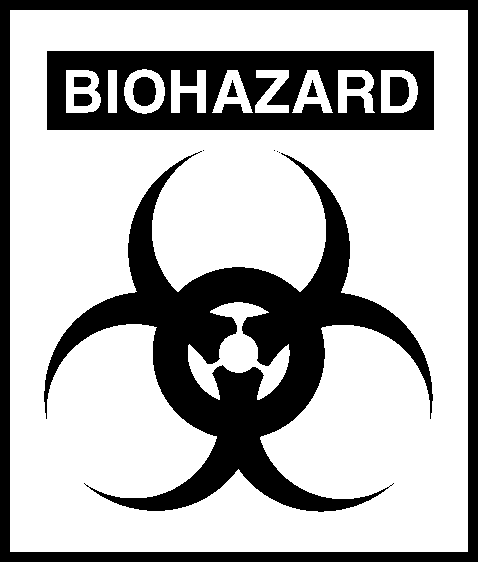 Microbiology Project							                                        Rubric Microbes & Infectious Diseases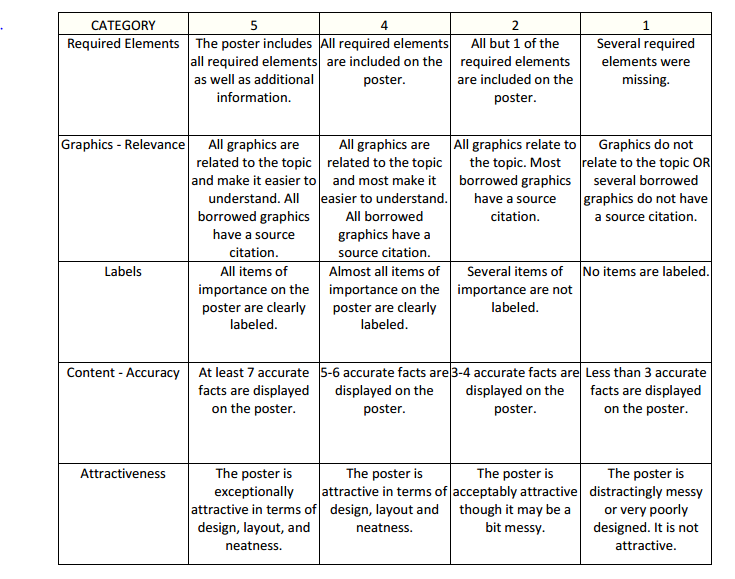 ViralBacterialParasiteFungalZoonoticViral MeningitisTuberculosisMalariaThrushHantavirusConjunctivitisCholeraEchinococcosisValley FeverBovine Spongiform EncephalopathyMeaslesTyphoid FeverLeishmaniasisBlastomycosisAvian FluPolioLeprosySchistosomiasisMadura footSwine FluRabiesTetanusAfrican Sleeping SicknessCryptococcosisMarburg FeverNorovirusBotulismTrichinellosisAspergillosisYellow FeverSARSBacterial MeningitisCystoisosporiasisZygomycosisDengue FeverHepatitis EClostridial MyonecrosisToxoplasmosisTinea PedisCellulitisMononucleosisMRSAGiardiasisTinea CapitisLyme DiseaseMumpsSalmonellaGuinea WormRingwormTularemiaChicken PoxDiptheriaTungiasisRift Valley FeverShinglesTyphus FeverCryptospiridiosisHIVBubonic PlagueHookwormLassa FeverPneumoniaScabiesWest Nile VirusKawasaki diseaseAfrican TrypanosomiasisMachupo VirusScarlet FeverChangas DiseaseNipah VirusPertussisAcanthamoeba KeratitisCoxsackie VirusNecrotizing FasciitisParagronimiasisB VirusNaegleria FowleriEbola Virus